Top-Anmerkungen Bennigsen
(min. 20 positive Bewertungen)Stadtbild & Aufenthaltsqualität (inkl. Baukultur und Gestaltung)Freizeit, Kultur & Tourismus (inkl. Museen)Wohnen (inkl. Leerstand)Wirtschaft & Nahversorgung (inkl. Gewerbe und Einzelhandel)Soziales, Bildung & Gesundheit (inkl. Jugend, Inklusion und Integration)Natur, Umwelt und Klima (inkl. Klimaschutz)Verkehr & MobilitätMarker-Nr.:21Titel: 
Verkehrsberuhigte Dorfmitte, die zum Verweilen einlädtStadtteil: BennigsenBereich:Stadtbild & Aufenthaltsqualität (inkl. Baukultur und Gestaltung)Bereich:Stadtbild & Aufenthaltsqualität (inkl. Baukultur und Gestaltung)Bereich:Stadtbild & Aufenthaltsqualität (inkl. Baukultur und Gestaltung)Bereich:Stadtbild & Aufenthaltsqualität (inkl. Baukultur und Gestaltung)MarkerEs fehlen hier eindeutig Fahrradständer. Viel zu viele Bennigser fahren mit dem Auto zum Arzt, Apotheke und Blumenladen. Am Denkmal sollte es eine Sitzbank geben, die zum Verweilen einlädt. Mehr Bepflanzungen.Es fehlen hier eindeutig Fahrradständer. Viel zu viele Bennigser fahren mit dem Auto zum Arzt, Apotheke und Blumenladen. Am Denkmal sollte es eine Sitzbank geben, die zum Verweilen einlädt. Mehr Bepflanzungen.Es fehlen hier eindeutig Fahrradständer. Viel zu viele Bennigser fahren mit dem Auto zum Arzt, Apotheke und Blumenladen. Am Denkmal sollte es eine Sitzbank geben, die zum Verweilen einlädt. Mehr Bepflanzungen.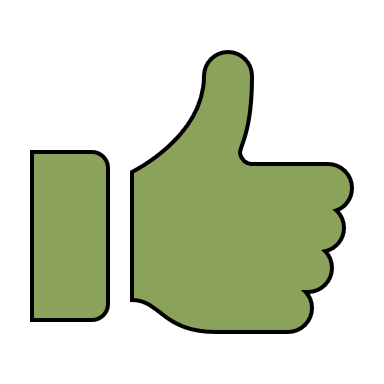 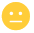 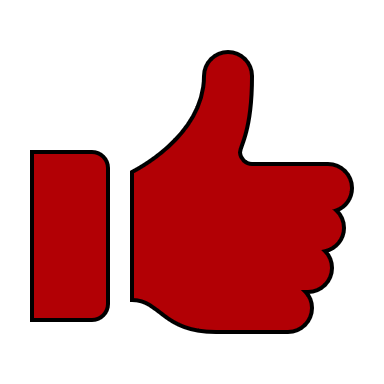 MarkerEs fehlen hier eindeutig Fahrradständer. Viel zu viele Bennigser fahren mit dem Auto zum Arzt, Apotheke und Blumenladen. Am Denkmal sollte es eine Sitzbank geben, die zum Verweilen einlädt. Mehr Bepflanzungen.Es fehlen hier eindeutig Fahrradständer. Viel zu viele Bennigser fahren mit dem Auto zum Arzt, Apotheke und Blumenladen. Am Denkmal sollte es eine Sitzbank geben, die zum Verweilen einlädt. Mehr Bepflanzungen.Es fehlen hier eindeutig Fahrradständer. Viel zu viele Bennigser fahren mit dem Auto zum Arzt, Apotheke und Blumenladen. Am Denkmal sollte es eine Sitzbank geben, die zum Verweilen einlädt. Mehr Bepflanzungen.3500KommentareVerortungBenngisen – Schusterhöfe / Hauptstraße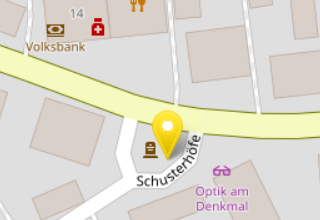 Benngisen – Schusterhöfe / HauptstraßeBenngisen – Schusterhöfe / HauptstraßeBenngisen – Schusterhöfe / HauptstraßeBenngisen – Schusterhöfe / HauptstraßeBenngisen – Schusterhöfe / HauptstraßeMarker-Nr.:116Titel: 
MülleimerStadtteil: BennigsenBereich:Stadtbild & Aufenthaltsqualität (inkl. Baukultur und Gestaltung)Bereich:Stadtbild & Aufenthaltsqualität (inkl. Baukultur und Gestaltung)Bereich:Stadtbild & Aufenthaltsqualität (inkl. Baukultur und Gestaltung)Bereich:Stadtbild & Aufenthaltsqualität (inkl. Baukultur und Gestaltung)MarkerEs gehen dort viele Hundehalter eine kleine Gassirunde mit ihren Vierbeinern. Die würden sich sicherlich über einen Kotbeutelständer mit dazu gehörigem Mülleimer freuen.Auch wenn man mit dem Fahrrad unterwegs ist, macht man auf der Bank am Regenrückhaltebecken gerne eine kleine Pause und trinkt vielleicht einen Schluck oder isst einen Snack. Auch die Leute würden sich sicherlich über einen Mülleimer neben der Bank freuen, damit sie ihren Müll nicht wieder einpacken und mitnehmen müssen.Es gehen dort viele Hundehalter eine kleine Gassirunde mit ihren Vierbeinern. Die würden sich sicherlich über einen Kotbeutelständer mit dazu gehörigem Mülleimer freuen.Auch wenn man mit dem Fahrrad unterwegs ist, macht man auf der Bank am Regenrückhaltebecken gerne eine kleine Pause und trinkt vielleicht einen Schluck oder isst einen Snack. Auch die Leute würden sich sicherlich über einen Mülleimer neben der Bank freuen, damit sie ihren Müll nicht wieder einpacken und mitnehmen müssen.Es gehen dort viele Hundehalter eine kleine Gassirunde mit ihren Vierbeinern. Die würden sich sicherlich über einen Kotbeutelständer mit dazu gehörigem Mülleimer freuen.Auch wenn man mit dem Fahrrad unterwegs ist, macht man auf der Bank am Regenrückhaltebecken gerne eine kleine Pause und trinkt vielleicht einen Schluck oder isst einen Snack. Auch die Leute würden sich sicherlich über einen Mülleimer neben der Bank freuen, damit sie ihren Müll nicht wieder einpacken und mitnehmen müssen.MarkerEs gehen dort viele Hundehalter eine kleine Gassirunde mit ihren Vierbeinern. Die würden sich sicherlich über einen Kotbeutelständer mit dazu gehörigem Mülleimer freuen.Auch wenn man mit dem Fahrrad unterwegs ist, macht man auf der Bank am Regenrückhaltebecken gerne eine kleine Pause und trinkt vielleicht einen Schluck oder isst einen Snack. Auch die Leute würden sich sicherlich über einen Mülleimer neben der Bank freuen, damit sie ihren Müll nicht wieder einpacken und mitnehmen müssen.Es gehen dort viele Hundehalter eine kleine Gassirunde mit ihren Vierbeinern. Die würden sich sicherlich über einen Kotbeutelständer mit dazu gehörigem Mülleimer freuen.Auch wenn man mit dem Fahrrad unterwegs ist, macht man auf der Bank am Regenrückhaltebecken gerne eine kleine Pause und trinkt vielleicht einen Schluck oder isst einen Snack. Auch die Leute würden sich sicherlich über einen Mülleimer neben der Bank freuen, damit sie ihren Müll nicht wieder einpacken und mitnehmen müssen.Es gehen dort viele Hundehalter eine kleine Gassirunde mit ihren Vierbeinern. Die würden sich sicherlich über einen Kotbeutelständer mit dazu gehörigem Mülleimer freuen.Auch wenn man mit dem Fahrrad unterwegs ist, macht man auf der Bank am Regenrückhaltebecken gerne eine kleine Pause und trinkt vielleicht einen Schluck oder isst einen Snack. Auch die Leute würden sich sicherlich über einen Mülleimer neben der Bank freuen, damit sie ihren Müll nicht wieder einpacken und mitnehmen müssen.2200KommentareJa das stimmt ...gerade in dem Bereich....unten am Park und zum Industrie Gebiet sowie an der Bank an der Lüderserstr. Gibt es keine Mülleimer... und wie im Text oben geschrieben...es würde Fahrrad Fahrern und Hundehaltern zu sagen, wenn da überall Mülleimer stehen...lgJa das stimmt ...gerade in dem Bereich....unten am Park und zum Industrie Gebiet sowie an der Bank an der Lüderserstr. Gibt es keine Mülleimer... und wie im Text oben geschrieben...es würde Fahrrad Fahrern und Hundehaltern zu sagen, wenn da überall Mülleimer stehen...lgJa das stimmt ...gerade in dem Bereich....unten am Park und zum Industrie Gebiet sowie an der Bank an der Lüderserstr. Gibt es keine Mülleimer... und wie im Text oben geschrieben...es würde Fahrrad Fahrern und Hundehaltern zu sagen, wenn da überall Mülleimer stehen...lg100Warum müssen denn auch dort Kotbeutenständer sein? Kotbeutel hat doch wohl jeder Hundebesitzer.Warum müssen denn auch dort Kotbeutenständer sein? Kotbeutel hat doch wohl jeder Hundebesitzer.Warum müssen denn auch dort Kotbeutenständer sein? Kotbeutel hat doch wohl jeder Hundebesitzer.000VerortungBennigsen – Zwischen Osterland und Freibad Bennigsen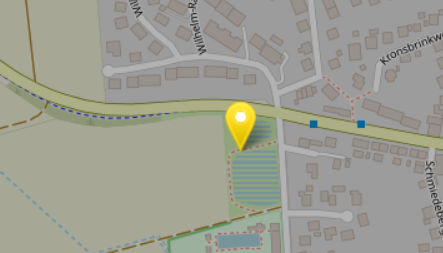 Bennigsen – Zwischen Osterland und Freibad BennigsenBennigsen – Zwischen Osterland und Freibad BennigsenBennigsen – Zwischen Osterland und Freibad BennigsenBennigsen – Zwischen Osterland und Freibad BennigsenBennigsen – Zwischen Osterland und Freibad BennigsenMarker-Nr.:13Titel: 
Freibad fördern und erhaltenStadtteil: BennigsenBereich:Freizeit, Kultur & Tourismus (inkl. Museen)Bereich:Freizeit, Kultur & Tourismus (inkl. Museen)Bereich:Freizeit, Kultur & Tourismus (inkl. Museen)Bereich:Freizeit, Kultur & Tourismus (inkl. Museen)MarkerFreibad fördern und erhaltenFreibad fördern und erhaltenFreibad fördern und erhaltenMarkerFreibad fördern und erhaltenFreibad fördern und erhaltenFreibad fördern und erhalten5912KommentareVerortungBennigsen – Gleiwitzer Straße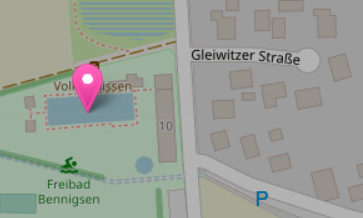 Bennigsen – Gleiwitzer StraßeBennigsen – Gleiwitzer StraßeBennigsen – Gleiwitzer StraßeBennigsen – Gleiwitzer StraßeBennigsen – Gleiwitzer StraßeMarker-Nr.:58Titel: 
Trimm-dich-PfadStadtteil: BennigsenBereich:Freizeit, Kultur & Tourismus (inkl. Museen)Bereich:Freizeit, Kultur & Tourismus (inkl. Museen)Bereich:Freizeit, Kultur & Tourismus (inkl. Museen)Bereich:Freizeit, Kultur & Tourismus (inkl. Museen)MarkerEine Outdoor-Sportmöglichkeit schaffen. Angelehnt an die guten alten Trimm-dich-Pfade. Ort nur beispielhaft.Eine Outdoor-Sportmöglichkeit schaffen. Angelehnt an die guten alten Trimm-dich-Pfade. Ort nur beispielhaft.Eine Outdoor-Sportmöglichkeit schaffen. Angelehnt an die guten alten Trimm-dich-Pfade. Ort nur beispielhaft.MarkerEine Outdoor-Sportmöglichkeit schaffen. Angelehnt an die guten alten Trimm-dich-Pfade. Ort nur beispielhaft.Eine Outdoor-Sportmöglichkeit schaffen. Angelehnt an die guten alten Trimm-dich-Pfade. Ort nur beispielhaft.Eine Outdoor-Sportmöglichkeit schaffen. Angelehnt an die guten alten Trimm-dich-Pfade. Ort nur beispielhaft.4810KommentareEingezäunte HundefreilaufflächeEingezäunte HundefreilaufflächeEingezäunte Hundefreilauffläche000VerortungBennigsen – Zwischen Birkenstraße und Süllberg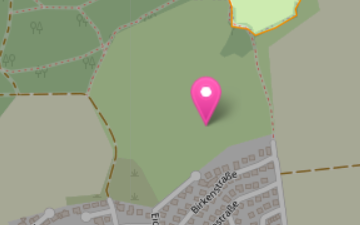 Bennigsen – Zwischen Birkenstraße und SüllbergBennigsen – Zwischen Birkenstraße und SüllbergBennigsen – Zwischen Birkenstraße und SüllbergBennigsen – Zwischen Birkenstraße und SüllbergBennigsen – Zwischen Birkenstraße und SüllbergMarker-Nr.:117Titel: 
SchützenplatzStadtteil: BennigsenBereich:Freizeit, Kultur & Tourismus (inkl. Museen)Bereich:Freizeit, Kultur & Tourismus (inkl. Museen)Bereich:Freizeit, Kultur & Tourismus (inkl. Museen)Bereich:Freizeit, Kultur & Tourismus (inkl. Museen)MarkerBennigsen hat in den letzten Jahren viel an sozialen Treffpunkten verloren. Es gibt keinen Platz mehr für ein Schützenfest, ein Osterfeuer, Maifest, Herbstfest etc.?Bennigsen benötigt einen solchen Platz. Engagierte Vereine zur Ausrichtung dieser Events haben wir genug im Ort, aber keine örtlichen Möglichkeiten.Das soziale Miteinander lässt nach. Neue Bürger finden schlechter in die Gesellschaft. Das Miteinander geht verloren. Eine Möglichkeit für Bennigsen zu schaffen wäre möglich, aber auch seitens Politik gewollt?Bennigsen hat in den letzten Jahren viel an sozialen Treffpunkten verloren. Es gibt keinen Platz mehr für ein Schützenfest, ein Osterfeuer, Maifest, Herbstfest etc.?Bennigsen benötigt einen solchen Platz. Engagierte Vereine zur Ausrichtung dieser Events haben wir genug im Ort, aber keine örtlichen Möglichkeiten.Das soziale Miteinander lässt nach. Neue Bürger finden schlechter in die Gesellschaft. Das Miteinander geht verloren. Eine Möglichkeit für Bennigsen zu schaffen wäre möglich, aber auch seitens Politik gewollt?Bennigsen hat in den letzten Jahren viel an sozialen Treffpunkten verloren. Es gibt keinen Platz mehr für ein Schützenfest, ein Osterfeuer, Maifest, Herbstfest etc.?Bennigsen benötigt einen solchen Platz. Engagierte Vereine zur Ausrichtung dieser Events haben wir genug im Ort, aber keine örtlichen Möglichkeiten.Das soziale Miteinander lässt nach. Neue Bürger finden schlechter in die Gesellschaft. Das Miteinander geht verloren. Eine Möglichkeit für Bennigsen zu schaffen wäre möglich, aber auch seitens Politik gewollt?MarkerBennigsen hat in den letzten Jahren viel an sozialen Treffpunkten verloren. Es gibt keinen Platz mehr für ein Schützenfest, ein Osterfeuer, Maifest, Herbstfest etc.?Bennigsen benötigt einen solchen Platz. Engagierte Vereine zur Ausrichtung dieser Events haben wir genug im Ort, aber keine örtlichen Möglichkeiten.Das soziale Miteinander lässt nach. Neue Bürger finden schlechter in die Gesellschaft. Das Miteinander geht verloren. Eine Möglichkeit für Bennigsen zu schaffen wäre möglich, aber auch seitens Politik gewollt?Bennigsen hat in den letzten Jahren viel an sozialen Treffpunkten verloren. Es gibt keinen Platz mehr für ein Schützenfest, ein Osterfeuer, Maifest, Herbstfest etc.?Bennigsen benötigt einen solchen Platz. Engagierte Vereine zur Ausrichtung dieser Events haben wir genug im Ort, aber keine örtlichen Möglichkeiten.Das soziale Miteinander lässt nach. Neue Bürger finden schlechter in die Gesellschaft. Das Miteinander geht verloren. Eine Möglichkeit für Bennigsen zu schaffen wäre möglich, aber auch seitens Politik gewollt?Bennigsen hat in den letzten Jahren viel an sozialen Treffpunkten verloren. Es gibt keinen Platz mehr für ein Schützenfest, ein Osterfeuer, Maifest, Herbstfest etc.?Bennigsen benötigt einen solchen Platz. Engagierte Vereine zur Ausrichtung dieser Events haben wir genug im Ort, aber keine örtlichen Möglichkeiten.Das soziale Miteinander lässt nach. Neue Bürger finden schlechter in die Gesellschaft. Das Miteinander geht verloren. Eine Möglichkeit für Bennigsen zu schaffen wäre möglich, aber auch seitens Politik gewollt?2700KommentareSo etwas ist unumgänglich. Viele Bürger, eigentlich die meisten, wünschen sich so etwas. Ein jährliches aufeinandertreffen. Bennigsen braucht das.So etwas ist unumgänglich. Viele Bürger, eigentlich die meisten, wünschen sich so etwas. Ein jährliches aufeinandertreffen. Bennigsen braucht das.So etwas ist unumgänglich. Viele Bürger, eigentlich die meisten, wünschen sich so etwas. Ein jährliches aufeinandertreffen. Bennigsen braucht das.300Also Privatbesitz für die Allgemeinheit enteignen?Also Privatbesitz für die Allgemeinheit enteignen?Also Privatbesitz für die Allgemeinheit enteignen?003Wer spricht von enteignen? Für die Allgemeinheit abkaufen schon eher. In erster Linie geht es um die Idee und den Wunsch eines solchen Platzes / Projektes.Wer spricht von enteignen? Für die Allgemeinheit abkaufen schon eher. In erster Linie geht es um die Idee und den Wunsch eines solchen Platzes / Projektes.Wer spricht von enteignen? Für die Allgemeinheit abkaufen schon eher. In erster Linie geht es um die Idee und den Wunsch eines solchen Platzes / Projektes.000VerortungBennigsen – Hinterm Park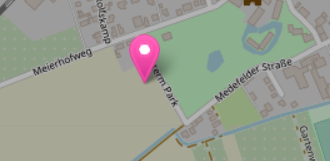 Bennigsen – Hinterm ParkBennigsen – Hinterm ParkBennigsen – Hinterm ParkBennigsen – Hinterm ParkBennigsen – Hinterm ParkMarker-Nr.:162Titel: 
Ruhe für ein MiteinanderStadtteil: BennigsenBereich:Wohnen (inkl. Leerstand)Bereich:Wohnen (inkl. Leerstand)Bereich:Wohnen (inkl. Leerstand)Bereich:Wohnen (inkl. Leerstand)MarkerSensibilisierung der Anwohner (nicht nur hier) für die Einhaltung der Ruhezeiten. Grundsätzliche. Ich bin im Garten und schalte meine Musik für alle an?, sollte durch eine Aufklärungs-kampagne erfolgen. Ausdrücklich sind hier keine Feierlichkeiten gemeint.Sensibilisierung der Anwohner (nicht nur hier) für die Einhaltung der Ruhezeiten. Grundsätzliche. Ich bin im Garten und schalte meine Musik für alle an?, sollte durch eine Aufklärungs-kampagne erfolgen. Ausdrücklich sind hier keine Feierlichkeiten gemeint.Sensibilisierung der Anwohner (nicht nur hier) für die Einhaltung der Ruhezeiten. Grundsätzliche. Ich bin im Garten und schalte meine Musik für alle an?, sollte durch eine Aufklärungs-kampagne erfolgen. Ausdrücklich sind hier keine Feierlichkeiten gemeint.MarkerSensibilisierung der Anwohner (nicht nur hier) für die Einhaltung der Ruhezeiten. Grundsätzliche. Ich bin im Garten und schalte meine Musik für alle an?, sollte durch eine Aufklärungs-kampagne erfolgen. Ausdrücklich sind hier keine Feierlichkeiten gemeint.Sensibilisierung der Anwohner (nicht nur hier) für die Einhaltung der Ruhezeiten. Grundsätzliche. Ich bin im Garten und schalte meine Musik für alle an?, sollte durch eine Aufklärungs-kampagne erfolgen. Ausdrücklich sind hier keine Feierlichkeiten gemeint.Sensibilisierung der Anwohner (nicht nur hier) für die Einhaltung der Ruhezeiten. Grundsätzliche. Ich bin im Garten und schalte meine Musik für alle an?, sollte durch eine Aufklärungs-kampagne erfolgen. Ausdrücklich sind hier keine Feierlichkeiten gemeint.2903KommentareJa, ein Miteinander könnte mit etwas Rücksicht und weniger Egoismus so viel besser werden.Ja, ein Miteinander könnte mit etwas Rücksicht und weniger Egoismus so viel besser werden.Ja, ein Miteinander könnte mit etwas Rücksicht und weniger Egoismus so viel besser werden.000VerortungBennigsen - Fliederweg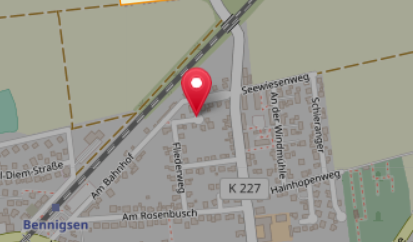 Bennigsen - FliederwegBennigsen - FliederwegBennigsen - FliederwegBennigsen - FliederwegBennigsen - FliederwegMarker-Nr.:113Titel: 
WochenmarktStadtteil: BennigsenBereich:Wirtschaft & Nahversorgung (inkl. Gewerbe und Einzelhandel)Bereich:Wirtschaft & Nahversorgung (inkl. Gewerbe und Einzelhandel)Bereich:Wirtschaft & Nahversorgung (inkl. Gewerbe und Einzelhandel)Bereich:Wirtschaft & Nahversorgung (inkl. Gewerbe und Einzelhandel)MarkerEin kleiner Wochenmarkt mit Marktständen von einheimischen Landwirten / Erzeugern. um regional & saisonal vor Ort einzukaufen und einen Ort der Begegnung zu schaffen.Ein kleiner Wochenmarkt mit Marktständen von einheimischen Landwirten / Erzeugern. um regional & saisonal vor Ort einzukaufen und einen Ort der Begegnung zu schaffen.Ein kleiner Wochenmarkt mit Marktständen von einheimischen Landwirten / Erzeugern. um regional & saisonal vor Ort einzukaufen und einen Ort der Begegnung zu schaffen.MarkerEin kleiner Wochenmarkt mit Marktständen von einheimischen Landwirten / Erzeugern. um regional & saisonal vor Ort einzukaufen und einen Ort der Begegnung zu schaffen.Ein kleiner Wochenmarkt mit Marktständen von einheimischen Landwirten / Erzeugern. um regional & saisonal vor Ort einzukaufen und einen Ort der Begegnung zu schaffen.Ein kleiner Wochenmarkt mit Marktständen von einheimischen Landwirten / Erzeugern. um regional & saisonal vor Ort einzukaufen und einen Ort der Begegnung zu schaffen.4000KommentareSehr gut!Sehr gut!Sehr gut!000Ein wöchentlich 2-maliger Wochenmarkt wäre erstrebenswert.Ein wöchentlich 2-maliger Wochenmarkt wäre erstrebenswert.Ein wöchentlich 2-maliger Wochenmarkt wäre erstrebenswert.000VerortungBennigsen – Ecke Hauptstraße / Schusterhöfe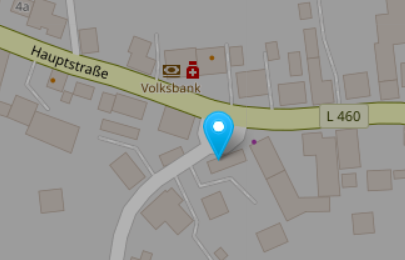 Bennigsen – Ecke Hauptstraße / SchusterhöfeBennigsen – Ecke Hauptstraße / SchusterhöfeBennigsen – Ecke Hauptstraße / SchusterhöfeBennigsen – Ecke Hauptstraße / SchusterhöfeBennigsen – Ecke Hauptstraße / SchusterhöfeMarker-Nr.:226Titel: 
Lehrschwimmbecken erhalten und sanierenStadtteil: BennigsenBereich:Soziales, Bildung & Gesundheit (inkl. Jugend, Inklusion und Integration)Bereich:Soziales, Bildung & Gesundheit (inkl. Jugend, Inklusion und Integration)Bereich:Soziales, Bildung & Gesundheit (inkl. Jugend, Inklusion und Integration)Bereich:Soziales, Bildung & Gesundheit (inkl. Jugend, Inklusion und Integration)MarkerDamit jeder Grundschüler schwimmen lerntDamit jeder Grundschüler schwimmen lerntDamit jeder Grundschüler schwimmen lerntMarkerDamit jeder Grundschüler schwimmen lerntDamit jeder Grundschüler schwimmen lerntDamit jeder Grundschüler schwimmen lernt2000KommentareVerortungBennigsen – Sporthalle Medefelder Straße 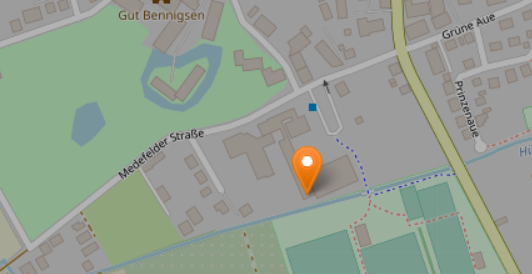 Bennigsen – Sporthalle Medefelder Straße Bennigsen – Sporthalle Medefelder Straße Bennigsen – Sporthalle Medefelder Straße Bennigsen – Sporthalle Medefelder Straße Bennigsen – Sporthalle Medefelder Straße Marker-Nr.:61Titel: 
BlühwieseStadtteil: BennigsenBereich:Natur, Umwelt und Klima (inkl. Klimaschutz)Bereich:Natur, Umwelt und Klima (inkl. Klimaschutz)Bereich:Natur, Umwelt und Klima (inkl. Klimaschutz)Bereich:Natur, Umwelt und Klima (inkl. Klimaschutz)MarkerUnbebaubare Flächen als Blühwiesen gestaltenUnbebaubare Flächen als Blühwiesen gestaltenUnbebaubare Flächen als Blühwiesen gestaltenMarkerUnbebaubare Flächen als Blühwiesen gestaltenUnbebaubare Flächen als Blühwiesen gestaltenUnbebaubare Flächen als Blühwiesen gestalten5202KommentareBlühwiese und Ort mit AufenthaltsqualitätBlühwiese und Ort mit AufenthaltsqualitätBlühwiese und Ort mit Aufenthaltsqualität200Oder hundewiesen für die Zeit des LeinenzwangesOder hundewiesen für die Zeit des LeinenzwangesOder hundewiesen für die Zeit des Leinenzwanges200Davon kann Bennigsen an vielen Ecken mehr gebrauchen.Davon kann Bennigsen an vielen Ecken mehr gebrauchen.Davon kann Bennigsen an vielen Ecken mehr gebrauchen.200Vielleicht könnte man auch eine der unbebaubaren Flächen zur Hunde Begegnungswiese umgestalten....es gibt so viele Bennigser die sich einen Eingezäunten Raum wünschen in dem sie ihre Hunde mal frei laufen lassen könnten.....muss ja auch nicht mitten im Dorf sein aber vielleicht gibt es am Rand vom Dorf etwas Platz für so eine Idee...in der Gestorfer Straße ist ein verwilderter Garten... soweit ich gehört habe hat die Peter Härtling Schule da früher Reit Therapie gehabt....jetzt ist da schon länger nichts passiert.... am Regen Rückhalt Becken an der Feuerwehr war ein eine schönes Stück Wiese, das wäre toll gewesen, aber da wird gerade drauf gebaut...Oben in der Feldmark am Reden Hof über die Straße Richtung Kläranlage ist auch eine Wiese auf der linken Seite....die wäre auch super...  vielleicht gibt es ja Ideen und Möglichkeiten? lgVielleicht könnte man auch eine der unbebaubaren Flächen zur Hunde Begegnungswiese umgestalten....es gibt so viele Bennigser die sich einen Eingezäunten Raum wünschen in dem sie ihre Hunde mal frei laufen lassen könnten.....muss ja auch nicht mitten im Dorf sein aber vielleicht gibt es am Rand vom Dorf etwas Platz für so eine Idee...in der Gestorfer Straße ist ein verwilderter Garten... soweit ich gehört habe hat die Peter Härtling Schule da früher Reit Therapie gehabt....jetzt ist da schon länger nichts passiert.... am Regen Rückhalt Becken an der Feuerwehr war ein eine schönes Stück Wiese, das wäre toll gewesen, aber da wird gerade drauf gebaut...Oben in der Feldmark am Reden Hof über die Straße Richtung Kläranlage ist auch eine Wiese auf der linken Seite....die wäre auch super...  vielleicht gibt es ja Ideen und Möglichkeiten? lgVielleicht könnte man auch eine der unbebaubaren Flächen zur Hunde Begegnungswiese umgestalten....es gibt so viele Bennigser die sich einen Eingezäunten Raum wünschen in dem sie ihre Hunde mal frei laufen lassen könnten.....muss ja auch nicht mitten im Dorf sein aber vielleicht gibt es am Rand vom Dorf etwas Platz für so eine Idee...in der Gestorfer Straße ist ein verwilderter Garten... soweit ich gehört habe hat die Peter Härtling Schule da früher Reit Therapie gehabt....jetzt ist da schon länger nichts passiert.... am Regen Rückhalt Becken an der Feuerwehr war ein eine schönes Stück Wiese, das wäre toll gewesen, aber da wird gerade drauf gebaut...Oben in der Feldmark am Reden Hof über die Straße Richtung Kläranlage ist auch eine Wiese auf der linken Seite....die wäre auch super...  vielleicht gibt es ja Ideen und Möglichkeiten? lg000Hundefreilauffläche, aber nicht mitten im Ort. Wiese am Waldrand?Hundefreilauffläche, aber nicht mitten im Ort. Wiese am Waldrand?Hundefreilauffläche, aber nicht mitten im Ort. Wiese am Waldrand?000VerortungBennigsen – Ecke Hauptstraße / Lüderser Straße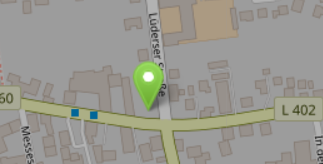 Bennigsen – Ecke Hauptstraße / Lüderser StraßeBennigsen – Ecke Hauptstraße / Lüderser StraßeBennigsen – Ecke Hauptstraße / Lüderser StraßeBennigsen – Ecke Hauptstraße / Lüderser StraßeBennigsen – Ecke Hauptstraße / Lüderser StraßeMarker-Nr.:76Titel: 
Naherholungsgebiete zwischen Lüdersen und Bennigsen schaffen.Stadtteil: BennigsenBereich:Natur, Umwelt und Klima (inkl. Klimaschutz)Bereich:Natur, Umwelt und Klima (inkl. Klimaschutz)Bereich:Natur, Umwelt und Klima (inkl. Klimaschutz)Bereich:Natur, Umwelt und Klima (inkl. Klimaschutz)MarkerZiel sollte es sein, dass Sozialgebiete Bennigsen, Lüdersen und Gestorf durch weitere Naherholungsmöglichkeiten zu gestalten.Ziel sollte es sein, dass Sozialgebiete Bennigsen, Lüdersen und Gestorf durch weitere Naherholungsmöglichkeiten zu gestalten.Ziel sollte es sein, dass Sozialgebiete Bennigsen, Lüdersen und Gestorf durch weitere Naherholungsmöglichkeiten zu gestalten.MarkerZiel sollte es sein, dass Sozialgebiete Bennigsen, Lüdersen und Gestorf durch weitere Naherholungsmöglichkeiten zu gestalten.Ziel sollte es sein, dass Sozialgebiete Bennigsen, Lüdersen und Gestorf durch weitere Naherholungsmöglichkeiten zu gestalten.Ziel sollte es sein, dass Sozialgebiete Bennigsen, Lüdersen und Gestorf durch weitere Naherholungsmöglichkeiten zu gestalten.3500KommentareGenau. Auf die Bebauung des Süllberg-Hanges sollte verzichtet werden. Das letzte bisschen Wald zur Erholung sollte nicht auch noch durch Bebauung vernichtet oder eingezwängt werden. Außerdem bereiten Starkregenereignisse hier Probleme mit dem Wasserabfluss bis runter zur L460.Genau. Auf die Bebauung des Süllberg-Hanges sollte verzichtet werden. Das letzte bisschen Wald zur Erholung sollte nicht auch noch durch Bebauung vernichtet oder eingezwängt werden. Außerdem bereiten Starkregenereignisse hier Probleme mit dem Wasserabfluss bis runter zur L460.Genau. Auf die Bebauung des Süllberg-Hanges sollte verzichtet werden. Das letzte bisschen Wald zur Erholung sollte nicht auch noch durch Bebauung vernichtet oder eingezwängt werden. Außerdem bereiten Starkregenereignisse hier Probleme mit dem Wasserabfluss bis runter zur L460.700VerortungBennigsen – zwischen Birkenstraße & Süllberg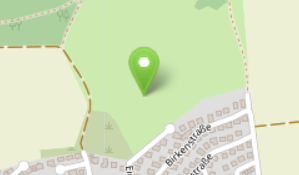 Bennigsen – zwischen Birkenstraße & SüllbergBennigsen – zwischen Birkenstraße & SüllbergBennigsen – zwischen Birkenstraße & SüllbergBennigsen – zwischen Birkenstraße & SüllbergBennigsen – zwischen Birkenstraße & SüllbergMarker-Nr.:161Titel: 
Schottergärten konsequent begegnenStadtteil: BennigsenBereich:Natur, Umwelt und Klima (inkl. Klimaschutz)Bereich:Natur, Umwelt und Klima (inkl. Klimaschutz)Bereich:Natur, Umwelt und Klima (inkl. Klimaschutz)Bereich:Natur, Umwelt und Klima (inkl. Klimaschutz)MarkerBitte nicht nur diskutieren, sondern auch Handel. Wir brauchen mehr Natur.Bitte nicht nur diskutieren, sondern auch Handel. Wir brauchen mehr Natur.Bitte nicht nur diskutieren, sondern auch Handel. Wir brauchen mehr Natur.MarkerBitte nicht nur diskutieren, sondern auch Handel. Wir brauchen mehr Natur.Bitte nicht nur diskutieren, sondern auch Handel. Wir brauchen mehr Natur.Bitte nicht nur diskutieren, sondern auch Handel. Wir brauchen mehr Natur.2800KommentareVerortungBennigsen – Kreuzung Hauptstraße  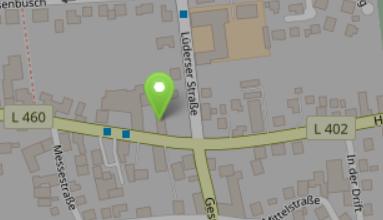 Bennigsen – Kreuzung Hauptstraße  Bennigsen – Kreuzung Hauptstraße  Bennigsen – Kreuzung Hauptstraße  Bennigsen – Kreuzung Hauptstraße  Bennigsen – Kreuzung Hauptstraße  Marker-Nr.:76Titel: 
Naherholungsgebiete zwischen Lüdersen und Bennigsen schaffen.Stadtteil: BennigsenBereich:Natur, Umwelt und Klima (inkl. Klimaschutz)Bereich:Natur, Umwelt und Klima (inkl. Klimaschutz)Bereich:Natur, Umwelt und Klima (inkl. Klimaschutz)Bereich:Natur, Umwelt und Klima (inkl. Klimaschutz)MarkerZiel sollte es sein, dass Sozialgebiete Bennigsen, Lüdersen und Gestorf durch weitere Naherholungsmöglichkeiten zu gestalten.Ziel sollte es sein, dass Sozialgebiete Bennigsen, Lüdersen und Gestorf durch weitere Naherholungsmöglichkeiten zu gestalten.Ziel sollte es sein, dass Sozialgebiete Bennigsen, Lüdersen und Gestorf durch weitere Naherholungsmöglichkeiten zu gestalten.MarkerZiel sollte es sein, dass Sozialgebiete Bennigsen, Lüdersen und Gestorf durch weitere Naherholungsmöglichkeiten zu gestalten.Ziel sollte es sein, dass Sozialgebiete Bennigsen, Lüdersen und Gestorf durch weitere Naherholungsmöglichkeiten zu gestalten.Ziel sollte es sein, dass Sozialgebiete Bennigsen, Lüdersen und Gestorf durch weitere Naherholungsmöglichkeiten zu gestalten.3500KommentareGenau. Auf die Bebauung des Süllberg-Hanges sollte verzichtet werden. Das letzte bisschen Wald zur Erholung sollte nicht auch noch durch Bebauung vernichtet oder eingezwängt werden. Außerdem bereiten Starkregenereignisse hier Probleme mit dem Wasserabfluss bis runter zur L460.Genau. Auf die Bebauung des Süllberg-Hanges sollte verzichtet werden. Das letzte bisschen Wald zur Erholung sollte nicht auch noch durch Bebauung vernichtet oder eingezwängt werden. Außerdem bereiten Starkregenereignisse hier Probleme mit dem Wasserabfluss bis runter zur L460.Genau. Auf die Bebauung des Süllberg-Hanges sollte verzichtet werden. Das letzte bisschen Wald zur Erholung sollte nicht auch noch durch Bebauung vernichtet oder eingezwängt werden. Außerdem bereiten Starkregenereignisse hier Probleme mit dem Wasserabfluss bis runter zur L460.700VerortungBennigsen – zwischen Birkenstraße & SüllbergBennigsen – zwischen Birkenstraße & SüllbergBennigsen – zwischen Birkenstraße & SüllbergBennigsen – zwischen Birkenstraße & SüllbergBennigsen – zwischen Birkenstraße & SüllbergBennigsen – zwischen Birkenstraße & SüllbergMarker-Nr.:59Titel: 
Zugfrequenz an Stoßzeiten erhöhenStadtteil: BennigsenBereich:Verkehr & MobilitätBereich:Verkehr & MobilitätBereich:Verkehr & MobilitätBereich:Verkehr & MobilitätMarkerGerade im Berufsverkehr wäre eine höhere Taktung wünschenswert. In Zukunft nach Corona werden die Fahrgastzahlen wieder ansteigen.Gerade im Berufsverkehr wäre eine höhere Taktung wünschenswert. In Zukunft nach Corona werden die Fahrgastzahlen wieder ansteigen.Gerade im Berufsverkehr wäre eine höhere Taktung wünschenswert. In Zukunft nach Corona werden die Fahrgastzahlen wieder ansteigen.MarkerGerade im Berufsverkehr wäre eine höhere Taktung wünschenswert. In Zukunft nach Corona werden die Fahrgastzahlen wieder ansteigen.Gerade im Berufsverkehr wäre eine höhere Taktung wünschenswert. In Zukunft nach Corona werden die Fahrgastzahlen wieder ansteigen.Gerade im Berufsverkehr wäre eine höhere Taktung wünschenswert. In Zukunft nach Corona werden die Fahrgastzahlen wieder ansteigen.2617KommentareEine Taktung von 30 Minuten ist eine sehr gute Taktung. Eventuell könnte man sich dafür einsetzen, dass der künftige RE auch in Bennigsen hält, um so 3 Züge pro Stunde in eine Richtung zu haben. Grundsätzlich ist aber keine Notwendigkeit gegeben.Eine Taktung von 30 Minuten ist eine sehr gute Taktung. Eventuell könnte man sich dafür einsetzen, dass der künftige RE auch in Bennigsen hält, um so 3 Züge pro Stunde in eine Richtung zu haben. Grundsätzlich ist aber keine Notwendigkeit gegeben.Eine Taktung von 30 Minuten ist eine sehr gute Taktung. Eventuell könnte man sich dafür einsetzen, dass der künftige RE auch in Bennigsen hält, um so 3 Züge pro Stunde in eine Richtung zu haben. Grundsätzlich ist aber keine Notwendigkeit gegeben.105Wenn es eine höhere Taktung geben würde, wäre die Schranke ständig zu. Wenn andere Strecken gesperrt sind, werden ja die anderen Züge durch Bennigsen umgeleitet.Wenn es eine höhere Taktung geben würde, wäre die Schranke ständig zu. Wenn andere Strecken gesperrt sind, werden ja die anderen Züge durch Bennigsen umgeleitet.Wenn es eine höhere Taktung geben würde, wäre die Schranke ständig zu. Wenn andere Strecken gesperrt sind, werden ja die anderen Züge durch Bennigsen umgeleitet.200VerortungBennigsen – Am Bahnhof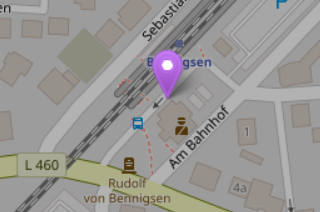 Bennigsen – Am BahnhofBennigsen – Am BahnhofBennigsen – Am BahnhofBennigsen – Am BahnhofBennigsen – Am BahnhofMarker-Nr.:60Titel: 
PendlerparkplätzeStadtteil: BennigsenBereich:Verkehr & MobilitätBereich:Verkehr & MobilitätBereich:Verkehr & MobilitätBereich:Verkehr & MobilitätMarkerEinen Teil der Parkplätze offiziell für Park and Ride freigeben. Für den Supermarkt allein ist der Parkplatz überdimensioniert.Einen Teil der Parkplätze offiziell für Park and Ride freigeben. Für den Supermarkt allein ist der Parkplatz überdimensioniert.Einen Teil der Parkplätze offiziell für Park and Ride freigeben. Für den Supermarkt allein ist der Parkplatz überdimensioniert.MarkerEinen Teil der Parkplätze offiziell für Park and Ride freigeben. Für den Supermarkt allein ist der Parkplatz überdimensioniert.Einen Teil der Parkplätze offiziell für Park and Ride freigeben. Für den Supermarkt allein ist der Parkplatz überdimensioniert.Einen Teil der Parkplätze offiziell für Park and Ride freigeben. Für den Supermarkt allein ist der Parkplatz überdimensioniert.2401KommentareVerortungBennigsen – Parkplatz Penny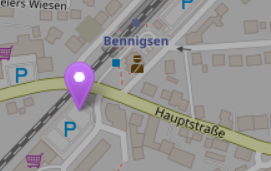 Bennigsen – Parkplatz PennyBennigsen – Parkplatz PennyBennigsen – Parkplatz PennyBennigsen – Parkplatz PennyBennigsen – Parkplatz PennyMarker-Nr.:134Titel: 
Ortstrennung durch BahnübergangStadtteil: BennigsenBereich:Verkehr & MobilitätBereich:Verkehr & MobilitätBereich:Verkehr & MobilitätBereich:Verkehr & MobilitätMarkerNatürlich ist ein wesentlicher Standortvorteil des Ortsteils Bennigsen seine sehr gute Verkehrsanbindung durch die Bahn. Ob nun zur Landeshauptstadt oder Richtung Hameln. Durch die, den Ort durchschneidende Bahnstrecke, kommt es dazu das an manchen Tagen bis zu 8 mal in der Stunde, das heißt fast 100 mal am Tag, die Schranken geschlossen sind. Hierdurch wird der Individualverkehr sehr behindert, durchfahrende Rettungsfahrzeuge ausgebremst und ein Rückstau bis weit in den Ort erzeugt. Auch aus Umweltgedanken sollte hier über eine nachhaltige Lösung nachgedacht werden. Eine ausgebaute Umfahrung des Ortes und damit ist nicht die jetzige Strecke am Freibad gemeint oder eine Tunnellösung wäre aus meiner Sicht langfristig notwendig. Vielleicht ergibt sich im Zuge des, anscheinend unvermeidbaren, ortsnahen Bau des Südlinks eine Möglichkeit. Gerade da der Ort, Gott sei Dank, wächst, wird die Hauptstraße /Osterland eine noch größer frequentierte Tangente werden und die Schrankensituation noch verschärfen.Natürlich ist ein wesentlicher Standortvorteil des Ortsteils Bennigsen seine sehr gute Verkehrsanbindung durch die Bahn. Ob nun zur Landeshauptstadt oder Richtung Hameln. Durch die, den Ort durchschneidende Bahnstrecke, kommt es dazu das an manchen Tagen bis zu 8 mal in der Stunde, das heißt fast 100 mal am Tag, die Schranken geschlossen sind. Hierdurch wird der Individualverkehr sehr behindert, durchfahrende Rettungsfahrzeuge ausgebremst und ein Rückstau bis weit in den Ort erzeugt. Auch aus Umweltgedanken sollte hier über eine nachhaltige Lösung nachgedacht werden. Eine ausgebaute Umfahrung des Ortes und damit ist nicht die jetzige Strecke am Freibad gemeint oder eine Tunnellösung wäre aus meiner Sicht langfristig notwendig. Vielleicht ergibt sich im Zuge des, anscheinend unvermeidbaren, ortsnahen Bau des Südlinks eine Möglichkeit. Gerade da der Ort, Gott sei Dank, wächst, wird die Hauptstraße /Osterland eine noch größer frequentierte Tangente werden und die Schrankensituation noch verschärfen.Natürlich ist ein wesentlicher Standortvorteil des Ortsteils Bennigsen seine sehr gute Verkehrsanbindung durch die Bahn. Ob nun zur Landeshauptstadt oder Richtung Hameln. Durch die, den Ort durchschneidende Bahnstrecke, kommt es dazu das an manchen Tagen bis zu 8 mal in der Stunde, das heißt fast 100 mal am Tag, die Schranken geschlossen sind. Hierdurch wird der Individualverkehr sehr behindert, durchfahrende Rettungsfahrzeuge ausgebremst und ein Rückstau bis weit in den Ort erzeugt. Auch aus Umweltgedanken sollte hier über eine nachhaltige Lösung nachgedacht werden. Eine ausgebaute Umfahrung des Ortes und damit ist nicht die jetzige Strecke am Freibad gemeint oder eine Tunnellösung wäre aus meiner Sicht langfristig notwendig. Vielleicht ergibt sich im Zuge des, anscheinend unvermeidbaren, ortsnahen Bau des Südlinks eine Möglichkeit. Gerade da der Ort, Gott sei Dank, wächst, wird die Hauptstraße /Osterland eine noch größer frequentierte Tangente werden und die Schrankensituation noch verschärfen.MarkerNatürlich ist ein wesentlicher Standortvorteil des Ortsteils Bennigsen seine sehr gute Verkehrsanbindung durch die Bahn. Ob nun zur Landeshauptstadt oder Richtung Hameln. Durch die, den Ort durchschneidende Bahnstrecke, kommt es dazu das an manchen Tagen bis zu 8 mal in der Stunde, das heißt fast 100 mal am Tag, die Schranken geschlossen sind. Hierdurch wird der Individualverkehr sehr behindert, durchfahrende Rettungsfahrzeuge ausgebremst und ein Rückstau bis weit in den Ort erzeugt. Auch aus Umweltgedanken sollte hier über eine nachhaltige Lösung nachgedacht werden. Eine ausgebaute Umfahrung des Ortes und damit ist nicht die jetzige Strecke am Freibad gemeint oder eine Tunnellösung wäre aus meiner Sicht langfristig notwendig. Vielleicht ergibt sich im Zuge des, anscheinend unvermeidbaren, ortsnahen Bau des Südlinks eine Möglichkeit. Gerade da der Ort, Gott sei Dank, wächst, wird die Hauptstraße /Osterland eine noch größer frequentierte Tangente werden und die Schrankensituation noch verschärfen.Natürlich ist ein wesentlicher Standortvorteil des Ortsteils Bennigsen seine sehr gute Verkehrsanbindung durch die Bahn. Ob nun zur Landeshauptstadt oder Richtung Hameln. Durch die, den Ort durchschneidende Bahnstrecke, kommt es dazu das an manchen Tagen bis zu 8 mal in der Stunde, das heißt fast 100 mal am Tag, die Schranken geschlossen sind. Hierdurch wird der Individualverkehr sehr behindert, durchfahrende Rettungsfahrzeuge ausgebremst und ein Rückstau bis weit in den Ort erzeugt. Auch aus Umweltgedanken sollte hier über eine nachhaltige Lösung nachgedacht werden. Eine ausgebaute Umfahrung des Ortes und damit ist nicht die jetzige Strecke am Freibad gemeint oder eine Tunnellösung wäre aus meiner Sicht langfristig notwendig. Vielleicht ergibt sich im Zuge des, anscheinend unvermeidbaren, ortsnahen Bau des Südlinks eine Möglichkeit. Gerade da der Ort, Gott sei Dank, wächst, wird die Hauptstraße /Osterland eine noch größer frequentierte Tangente werden und die Schrankensituation noch verschärfen.Natürlich ist ein wesentlicher Standortvorteil des Ortsteils Bennigsen seine sehr gute Verkehrsanbindung durch die Bahn. Ob nun zur Landeshauptstadt oder Richtung Hameln. Durch die, den Ort durchschneidende Bahnstrecke, kommt es dazu das an manchen Tagen bis zu 8 mal in der Stunde, das heißt fast 100 mal am Tag, die Schranken geschlossen sind. Hierdurch wird der Individualverkehr sehr behindert, durchfahrende Rettungsfahrzeuge ausgebremst und ein Rückstau bis weit in den Ort erzeugt. Auch aus Umweltgedanken sollte hier über eine nachhaltige Lösung nachgedacht werden. Eine ausgebaute Umfahrung des Ortes und damit ist nicht die jetzige Strecke am Freibad gemeint oder eine Tunnellösung wäre aus meiner Sicht langfristig notwendig. Vielleicht ergibt sich im Zuge des, anscheinend unvermeidbaren, ortsnahen Bau des Südlinks eine Möglichkeit. Gerade da der Ort, Gott sei Dank, wächst, wird die Hauptstraße /Osterland eine noch größer frequentierte Tangente werden und die Schrankensituation noch verschärfen.2300KommentareKlar, ich ärger mich auch jedes Mal, wenn die Schranken unten sind (und ich erwische fast nur solche Momente), aber die Frage ist und bleibt: Lohnt sich wirklich eine Umgehung mit großem Aufwand auf Grund von Bauarbeiten für eine neue Straße?Und durch eine Umgehung besteht ja weiterhin das Problem mit den Schranken. Ich denke, es sollte erst mal primär daran gearbeitet werden, dass die Wartezeit an den Schranken deutlich verkürzt wird, damit man nicht immer 3-4 Minuten (oder länger) an der Schranke warten muss.VielleichtKlar, ich ärger mich auch jedes Mal, wenn die Schranken unten sind (und ich erwische fast nur solche Momente), aber die Frage ist und bleibt: Lohnt sich wirklich eine Umgehung mit großem Aufwand auf Grund von Bauarbeiten für eine neue Straße?Und durch eine Umgehung besteht ja weiterhin das Problem mit den Schranken. Ich denke, es sollte erst mal primär daran gearbeitet werden, dass die Wartezeit an den Schranken deutlich verkürzt wird, damit man nicht immer 3-4 Minuten (oder länger) an der Schranke warten muss.VielleichtKlar, ich ärger mich auch jedes Mal, wenn die Schranken unten sind (und ich erwische fast nur solche Momente), aber die Frage ist und bleibt: Lohnt sich wirklich eine Umgehung mit großem Aufwand auf Grund von Bauarbeiten für eine neue Straße?Und durch eine Umgehung besteht ja weiterhin das Problem mit den Schranken. Ich denke, es sollte erst mal primär daran gearbeitet werden, dass die Wartezeit an den Schranken deutlich verkürzt wird, damit man nicht immer 3-4 Minuten (oder länger) an der Schranke warten muss.Vielleicht000Letzten Beitrag vorschnell abgesendet. Noch zum Thema Ortsumgehung: Ich denke kaum, dass wir eine bekommen, da wir nur an einer Landstraße liegen und selbst wenn es doch ins Gespräch kommt, wo soll sie langführen, ohne dass es viel Streit gibt? Letzendlich gibts nur 2 Möglichkeiten und beide sind für mich nicht akzeptabel:http://prntscr.com/1qbnoc7"Letzten Beitrag vorschnell abgesendet. Noch zum Thema Ortsumgehung: Ich denke kaum, dass wir eine bekommen, da wir nur an einer Landstraße liegen und selbst wenn es doch ins Gespräch kommt, wo soll sie langführen, ohne dass es viel Streit gibt? Letzendlich gibts nur 2 Möglichkeiten und beide sind für mich nicht akzeptabel:http://prntscr.com/1qbnoc7"Letzten Beitrag vorschnell abgesendet. Noch zum Thema Ortsumgehung: Ich denke kaum, dass wir eine bekommen, da wir nur an einer Landstraße liegen und selbst wenn es doch ins Gespräch kommt, wo soll sie langführen, ohne dass es viel Streit gibt? Letzendlich gibts nur 2 Möglichkeiten und beide sind für mich nicht akzeptabel:http://prntscr.com/1qbnoc7"000VerortungBennigsen - Bahnübergang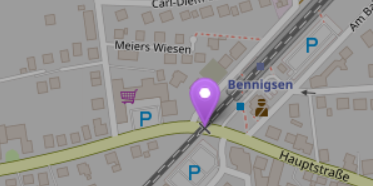 Bennigsen - BahnübergangBennigsen - BahnübergangBennigsen - BahnübergangBennigsen - BahnübergangBennigsen - BahnübergangMarker-Nr.:342Titel: 
Geschwindigkeitsbremse am OrtseingangStadtteil: BennigsenBereich:Verkehr & MobilitätBereich:Verkehr & MobilitätBereich:Verkehr & MobilitätBereich:Verkehr & MobilitätMarkerAm Ortseingang ist dringend eine Geschwindigkeitsbremse notwendig. Viele Autos und LKW fahren bis weit in den Ort zu schnell hinein und auch wieder hinaus.Gerade an der Querungshilfe für Fußgänger kann das zu gefährlichen Situationen kommen, zumal dort in den Sommermonaten die hochfrequentierte Zufahrt/Zugang zum Freibad ist.Am Ortseingang ist dringend eine Geschwindigkeitsbremse notwendig. Viele Autos und LKW fahren bis weit in den Ort zu schnell hinein und auch wieder hinaus.Gerade an der Querungshilfe für Fußgänger kann das zu gefährlichen Situationen kommen, zumal dort in den Sommermonaten die hochfrequentierte Zufahrt/Zugang zum Freibad ist.Am Ortseingang ist dringend eine Geschwindigkeitsbremse notwendig. Viele Autos und LKW fahren bis weit in den Ort zu schnell hinein und auch wieder hinaus.Gerade an der Querungshilfe für Fußgänger kann das zu gefährlichen Situationen kommen, zumal dort in den Sommermonaten die hochfrequentierte Zufahrt/Zugang zum Freibad ist.MarkerAm Ortseingang ist dringend eine Geschwindigkeitsbremse notwendig. Viele Autos und LKW fahren bis weit in den Ort zu schnell hinein und auch wieder hinaus.Gerade an der Querungshilfe für Fußgänger kann das zu gefährlichen Situationen kommen, zumal dort in den Sommermonaten die hochfrequentierte Zufahrt/Zugang zum Freibad ist.Am Ortseingang ist dringend eine Geschwindigkeitsbremse notwendig. Viele Autos und LKW fahren bis weit in den Ort zu schnell hinein und auch wieder hinaus.Gerade an der Querungshilfe für Fußgänger kann das zu gefährlichen Situationen kommen, zumal dort in den Sommermonaten die hochfrequentierte Zufahrt/Zugang zum Freibad ist.Am Ortseingang ist dringend eine Geschwindigkeitsbremse notwendig. Viele Autos und LKW fahren bis weit in den Ort zu schnell hinein und auch wieder hinaus.Gerade an der Querungshilfe für Fußgänger kann das zu gefährlichen Situationen kommen, zumal dort in den Sommermonaten die hochfrequentierte Zufahrt/Zugang zum Freibad ist.2301KommentareDas stimmt. Ich stand mal mit meiner kleinen Tochter auf ihrem Laufrad auf dem Überweg und von beiden Seiten kamen LKW viel zu schnell. Ich dachte unsere letzte Stunde hat geschlagen. Seitdem hat meine Tochter Angst, wenn LKW an der Hauptstraße fahren.Das stimmt. Ich stand mal mit meiner kleinen Tochter auf ihrem Laufrad auf dem Überweg und von beiden Seiten kamen LKW viel zu schnell. Ich dachte unsere letzte Stunde hat geschlagen. Seitdem hat meine Tochter Angst, wenn LKW an der Hauptstraße fahren.Das stimmt. Ich stand mal mit meiner kleinen Tochter auf ihrem Laufrad auf dem Überweg und von beiden Seiten kamen LKW viel zu schnell. Ich dachte unsere letzte Stunde hat geschlagen. Seitdem hat meine Tochter Angst, wenn LKW an der Hauptstraße fahren.100Eine Querungshilfe gibt es ja bereits, die auch schon, meiner Meinung nach, die Geschwindigkeit reduziert, wichtiger wäre hier dann eher ein Zebrastreifen, gerade unter dem Aspektpunkt, dass im durch das Freibad viel Fußgängerverkehr ist.Eine Querungshilfe gibt es ja bereits, die auch schon, meiner Meinung nach, die Geschwindigkeit reduziert, wichtiger wäre hier dann eher ein Zebrastreifen, gerade unter dem Aspektpunkt, dass im durch das Freibad viel Fußgängerverkehr ist.Eine Querungshilfe gibt es ja bereits, die auch schon, meiner Meinung nach, die Geschwindigkeit reduziert, wichtiger wäre hier dann eher ein Zebrastreifen, gerade unter dem Aspektpunkt, dass im durch das Freibad viel Fußgängerverkehr ist.000Problem ist, dass die Querungshilfe zum einen die Geschwindigkeit der ein- und ausfahrenden Autos nicht bremst und zum anderen ist die Querungshilfe zu klein. Es passt kein Fahrrad komplett drauf.Problem ist, dass die Querungshilfe zum einen die Geschwindigkeit der ein- und ausfahrenden Autos nicht bremst und zum anderen ist die Querungshilfe zu klein. Es passt kein Fahrrad komplett drauf.Problem ist, dass die Querungshilfe zum einen die Geschwindigkeit der ein- und ausfahrenden Autos nicht bremst und zum anderen ist die Querungshilfe zu klein. Es passt kein Fahrrad komplett drauf.000Ohja, dies ist mir bereits auch schon aufgefallen. Noch besser wäre es, dort einfach einen Blitzer aufzustellen - wie es bspw. in Ronnenberg am dortigen Ortseingang (aus Holtensen kommend) ist.Ohja, dies ist mir bereits auch schon aufgefallen. Noch besser wäre es, dort einfach einen Blitzer aufzustellen - wie es bspw. in Ronnenberg am dortigen Ortseingang (aus Holtensen kommend) ist.Ohja, dies ist mir bereits auch schon aufgefallen. Noch besser wäre es, dort einfach einen Blitzer aufzustellen - wie es bspw. in Ronnenberg am dortigen Ortseingang (aus Holtensen kommend) ist.100VerortungBennigsen – L460 westl. Ortseingang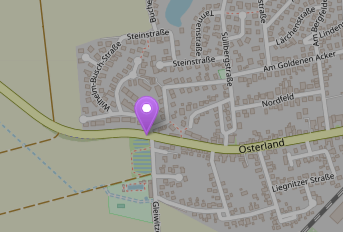 Bennigsen – L460 westl. OrtseingangBennigsen – L460 westl. OrtseingangBennigsen – L460 westl. OrtseingangBennigsen – L460 westl. OrtseingangBennigsen – L460 westl. Ortseingang